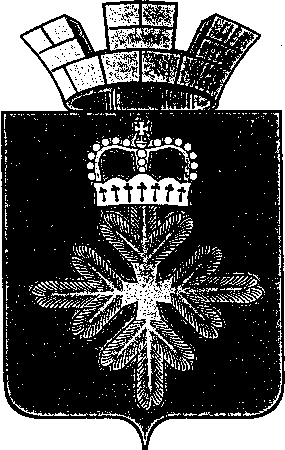 ПОСТАНОВЛЕНИЕАДМИНИСТРАЦИИ ГОРОДСКОГО ОКРУГА ПЕЛЫМот 13.06.2018 № 207п. ПелымО признании жилого помещения непригодным для проживания Во исполнение решения Ивдельского городского суда от 10.10.2017, определения Ивдельского городского суда от 26.01.2018, руководствуясь Жилищным кодексом Российской Федерации, Постановлением Правительства Российской Федерации от 28.01.2006 № 47 «Об утверждении Положения о признании помещения жилым помещением, жилого помещения непригодным для проживания и многоквартирного дома аварийным и подлежащим сносу», Положением о межведомственной комиссии  по признанию  помещения жилым помещением, жилого помещения  не пригодным для  проживания  и многоквартирного  дома аварийным  и подлежащим сносу  на территории  городского округа Пелым, утвержденным постановлением администрации городского округа Пелым от 29.06.2017 № 200, заключением межведомственной комиссии по признанию жилого помещения непригодным для проживания и многоквартирного дома аварийным и  подлежащим сносу на территории городского округа  Пелым от 29.05.2018 № 1, руководствуясь Уставом городского округа Пелым, администрация городского округа ПелымПОСТАНОВЛЯЕТ:1. Признать жилое помещение, расположенное по адресу:  Свердловская область, г. Ивдель, п. Пелым, ул. Клубная, д.7, кв. 1  непригодным для проживания и подлежащим расселению.2. Внести соответствующее дополнение в план-график расселения граждан и сноса признанных аварийными многоквартирных домов в городском округе Пелым, утвержденный постановлением администрации городского округа Пелым от 10.04.2014 № 95 «О сроках расселения граждан в связи с признанием многоквартирных домов аварийными  и  сносе указанных домов».3. Опубликовать настоящее постановление в информационной газете «Пелымский  вестник» и разместить на официальном сайте городского округа Пелым в информационно - телекоммуникационной сети «Интернет».4. Контроль за исполнением настоящего постановления возложить на заместителя  главы администрации  городского округа Пелым Т.Н.  Баландину.Глава городского округа Пелым                                                                         Ш.Т. Алиев